Neuheiten im WELTLADEN zum Frühlingsmarkt 2023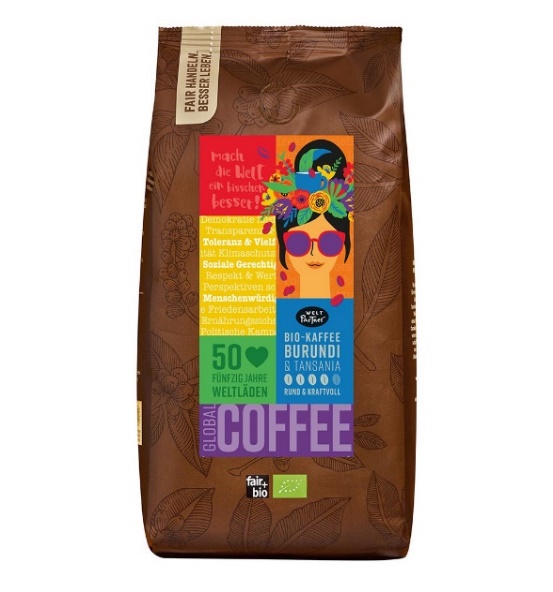 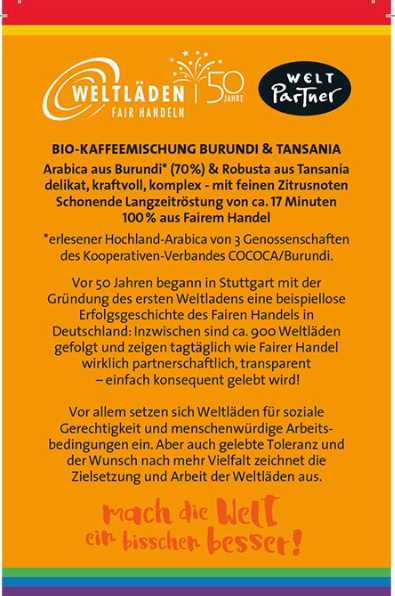 JUBILÄUMSKAFFEE 50 JAHRE WELTLÄDEN aus Burundi und Tansania, bio°, 500g Bohne, /250 g gemahlen,  Arabica-Robusta-Mischung, delikat, kraftvoll und komplex 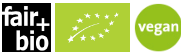 FRÜHLINGSANGEBOTE &  SCHNÄPPCHEN  &  RE STPOSTEN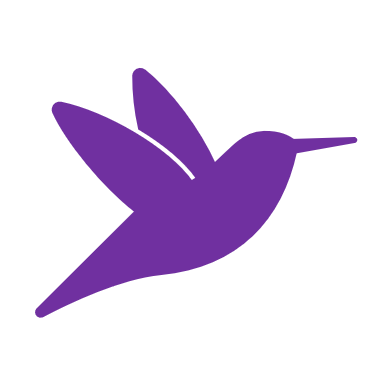 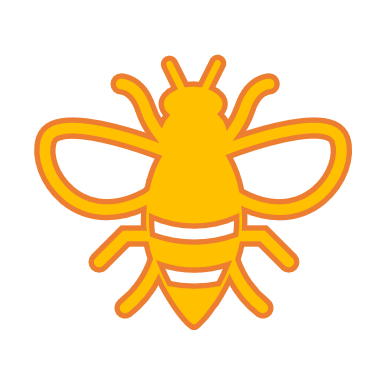                                     WIR MACHEN PLATZ FÜR NEUE ARTIKEL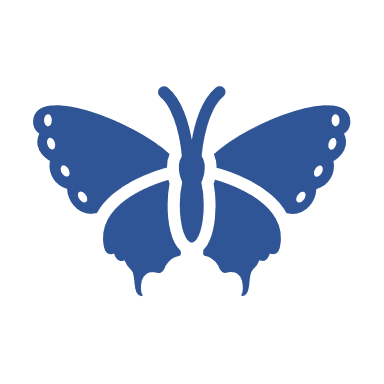 FAIR-KAUF  VIELE TOLLE TÜCHER UND SCHALS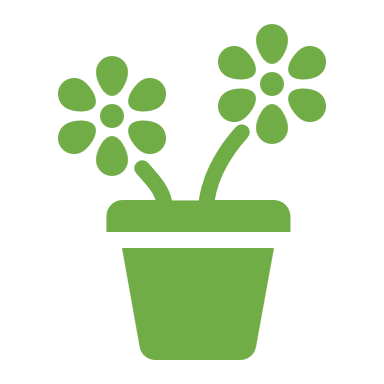 50 % REDUZIERTZUM SONDERPREIS                              